Thematic school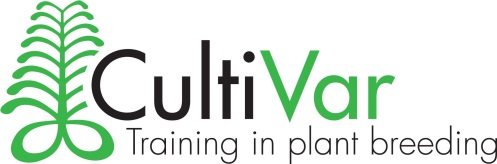 Analysing and modelling phenotypes 
for challenging environments 12-16 June, 2017Application form (complete this form in English and send it back before 30.04.2017 to agnes.seye@cirad.fr)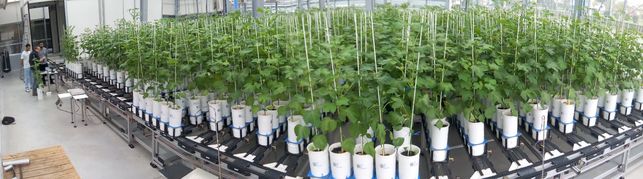 StudiesCurrent positionPrerequisitesExpectationsFinancial supportThank you for applying for this course.First nameFamily nameGender NationalityDate of birthTelephone E-mailDisciplineHighest degreeYour current position(if you are a PHD, please precise 1st, 2nd or 3rd year)Name of home institute or schoolAddress of home institute or schoolMatricule ADUM (if concerned)Title and description of your ongoing PhD/research projectYour publications (if any) related to this PhD coursePlease provide evidence that you can follow a whole week course in EnglishGive evidence that you can use standard procedures in  ExcelWhy would you like to follow this thematic school?Do you apply for financial support (plane tickets and/or accommodation)?